Guía de trabajo autónomo (plantilla)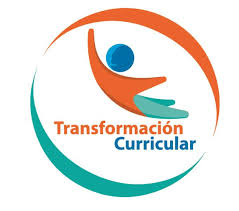 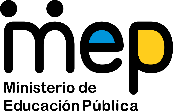 El trabajo autónomo es la capacidad de realizar tareas por nosotros mismos, sin necesidad de que nuestros/as docentes estén presentes. 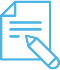 Me preparo para hacer la guía Pautas que debo verificar antes de iniciar mi trabajo.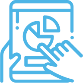 Voy a recordar lo aprendido en clase.  Pongo en práctica lo aprendido en clase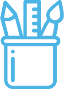 HOJA CON RESPUESTAS PARA QUE EL ESTUDIANTE SE AUTOEVALUE UNA VEZ QUE TERMINA LA GUÍAActividad de conexión.Con respecto a los adultos mayores, ¿qué hay más en Costa Rica hombres o mujeres? Explico a algún miembro de mi familia como se la respuesta.  Hay más mujeres que hombre porque 434 492    416 275¿En qué años nacieron nuestros adultos mayores? Investigo en internet o pregunto a algún miembro de mi familia.  Depende de la edad, pero si tiene ya 65 años, nació en el año1955 o 1954, si tiene más años nació años anteriores como 1953, 1952, 1951, 1950, por ejemplo.¿Estoy de acuerdo con lo que indica el Ministerio de Salud, de no visitar a los adultos mayores en este momento de cuarentena?  Justifico mi respuesta.  Es muy personal, pero debe considerarse que las personas adultas mayores muchas veces tienen padecimientos que los hace más vulnerables a contraer enfermedades y por tanto debemos cuidarlos mucho. Actividad 1: Analizando cuadros.¿Cuál provincia tenía quinientos veintinueve mil ochocientos diecisiete habitantes en el año 2017?  Cartago.En el año 2016, una provincia tenía más de quinientos treinta y cinco mil habitantes. ¿Cuál fue esa provincia?  Alajuela.En el año 2018, ¿cuál provincia tenía menos de cuatrocientos mil habitantes?  Guanacaste.La representación literal de la cantidad de habitantes de la provincia de Heredia en el año 2017 corresponde a: Quinientos cinco mil cincuenta y dos.La representación literal de la cantidad de habitantes de Limón en el año 2017 corresponde a; Cuatrocientos cuarenta y cuatro mil cuatrocientos cuarenta y siete.¿Cuál provincia tenía menos habitantes en el año 2018?  Guanacaste 3822 821Complete la siguiente tabla con los símbolos  o < y escriba el significado que la comparación tiene en el contexto. ((utilizo la fila completa como ejemplo)Actividad 2: Descubriendo nuevas familias de números.Encierro en un círculo todos los números que tienen mitad.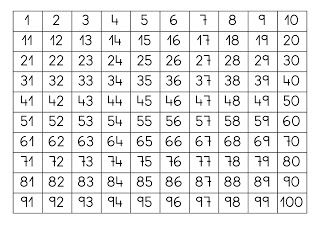 Observe los números encerrados en el círculo, ¿qué características tienen en común?  Tienen mitad, terminan en 2, 4, 6, 8 y 0. ¿Qué puedo observar que se repite en cada columna donde están los números encerrados en círculo? El dígito de las unidades siempre es 0, 2, 4, 6, 8.Si formamos una sucesión con los números encerrados en el círculo2, 4, 6, 8, 10, …, 96, 98, 100, ___, ___, ___, ___, ___,…¿Cuál será el valor de los 5 términos que continúan en la sucesión? 102, 104, 106, 108 110. ¿Qué hice para encontrarlos?  Sumé dos unidades al término anterior.¿Cuál será el valor del término número 100 de esa sucesión? 200. ¿Cómo lo sé?  Multipliqué 100 x 2.¿Existe una forma general de saber el valor de cualquier término de esa sucesión (familia de números)?  Si. ¿Cuál es? Analicemos los términos de la sucesión.Cuando multiplico 2 x posición me da el valor del término.  Así 2 x 100 = 200 (respuesta anterior)¿Qué nombre reciben los números que pertenecen a esa sucesión? PARES.Con los números que no encerré en el círculo, también puedo formar una sucesión1, 3, 5, 7, 9, 11, 13, …, 97, 99, …¿Qué características tienen esos números? No se pueden dividir entre dos.  ¿Qué nombre reciben? IMPARES.Elaboro una ficha con la información estudiada. Actividad 3: Jugando con mi familia El adulto que juega conmigo debe revisar que sea correcto lo que realizo. Guía elaborada por: Xinia Zúñiga Esquivel, Asesora Nacional de Matemática.Centro Educativo: Educador/a: Nivel: Cuarto añoAsignatura: MatemáticaMateriales o recursos que voy a necesitar Lápiz de color.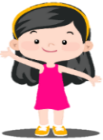 40 contadores (frijoles, maíz, piedritas, tapas, chapas)Ejercicios de esta guía de trabajo.Condiciones que debe tener el lugar donde voy a trabajar Puedo trabajar en un lugar iluminado, ventilado y limpio como una mesa o en el piso.Tiempo en que se espera que realice la guía 60 minutos (cada actividad se puede realizar en diferentes momentos)Indicaciones Leo las instrucciones y realizo cada actividad que me proponen.  De ser necesario, solicito ayuda a algún miembro de mi familia. Una vez concluido el trabajo, utilizo la hoja de respuestas para revisar lo realizado o solicito a algún miembro mi familia que lo haga.Actividad Preguntas para reflexionar y responder Leo la siguiente información  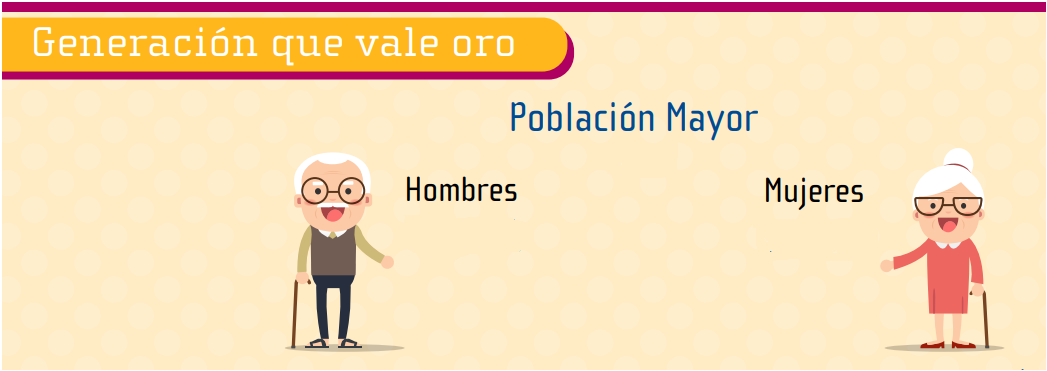 Leo a algún miembro de mi familia la información suministrada.Con respecto a los adultos mayores, ¿hay más hombres o mujeres en Costa Rica? Explico a algún miembro de mi familia como obtuve la respuesta.¿En qué años nacieron nuestros adultos mayores? Investigo en internet o pregunto a algún miembro de mi familia.¿Estoy de acuerdo con lo que indica el Ministerio de Salud, de no visitar a los adultos mayores en este momento de cuarentena?  Justifico mi respuesta.  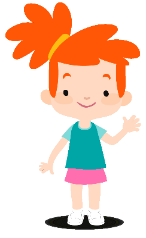 Indicaciones 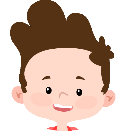 Actividad 1: Analizando cuadros.Leo con cuidado toda la actividad antes de realizarla.Observo la siguiente información.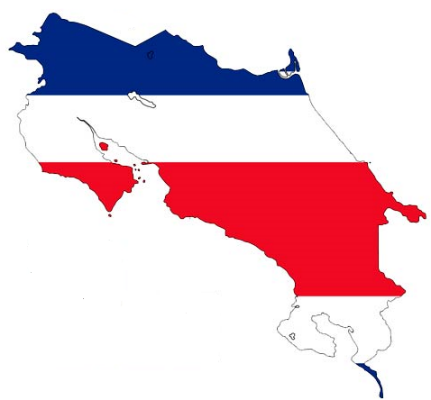 De acuerdo con la información anterior contesto lo siguiente;¿Cuál provincia tenía quinientos veintinueve mil ochocientos diecisiete habitantes en el año 2017?  ________________________________________.En el año 2016, una provincia tenía más de quinientos treinta y cinco mil habitantes. ¿Cuál fue esa provincia?  ________________________________________.En el año 2018, ¿cuál provincia tenía menos de cuatrocientos mil habitantes? _______________________________________________________________________.La representación literal de la cantidad de habitantes de la provincia de Heredia en el año 2017 corresponde a: _____________________________________________.La representación literal de la cantidad de habitantes de Limón en el año 2017 corresponde a; ______________________________________________________.¿Cuál provincia tenía menos habitantes en el año 2018? _____________________.Complete la siguiente tabla con los símbolos  o < y escriba el significado que la comparación tiene en el contexto. ((utilizo la fila completa como ejemplo)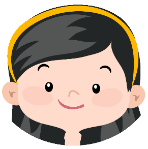 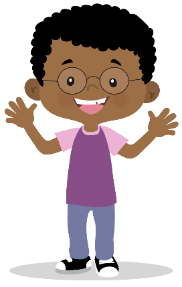 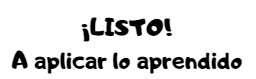 Actividad 2: Descubriendo nuevas familias de números.Leo con cuidado toda la actividad antes de realizarla.Utilizo la tabla siguiente para realizar la actividad                                 TABLA DE 100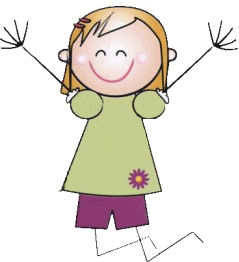 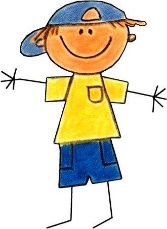 Encierro en un círculo todos los números que tienen mitad.Observe los números encerrados en el círculo, ¿qué características tienen en común? __________________. ¿Qué puedo observar que se repite en cada columna donde están los números encerrados en círculo?  ________________________________________.Si formamos una sucesión con los números encerrados en el círculo2, 4, 6, 8, 10, …, 96, 98, 100, ___, ___, ___, ___, ___,…¿Cuál será el valor de los 5 términos que continúan en la sucesión? _________________. ¿Qué hice para encontrarlos?  ____________________________.¿Cuál será el valor del término número 100 de esa sucesión? __________________. ¿Cómo lo sé? ______________________________________.¿Existe una forma general de saber el valor de cualquier término de esa sucesión (familia de números)? ______________________. ¿Cuál es? ___________________.¿Qué nombre reciben los números que pertenecen a esa sucesión? ___________.Con los números que no encerré en el círculo, también puedo formar una sucesión1, 3, 5, 7, 9, 11, 13, …, 97, 99, …¿Qué características tienen esos números? __________________________.  ¿Qué nombre reciben? __________________________________Elaboro una ficha con la información estudiada. 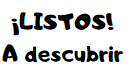 Actividad 3: Jugando con mi familia.Leo con cuidado todas las instrucciones para elaborar el juego y las indicaciones para jugarlo.Este juego es para dos o tres personas y se juega con las tarjetas que a continuación se presentan, las cuales debo construir.Construyo las 40 tarjetas (tres tarjetas de cada uno de los números del 0 al 9 y las 10 con las condiciones) del mismo tamaño, utilizando material desechable (por ejemplo, cajas de cereal) puedo solicitar ayuda de algún miembro de mi familia.Necesito también 40 “tesoros” (frijoles, maíz, piedritas, tapas, chapas)Leo las siguientes reglas para el juegoLas tarjetas con las condiciones (tarjeta de colores) se colocan vueltas en un montón sobre la mesa (de manera que los jugadores no puedan ver la condición). Los “tesoros” se colocan en un recipiente sobre la mesa.Se reparten 6 cartas con números a cada jugador y las que sobran se colocan vueltas sobre la mesa.Por turno, cada jugador levanta una tarjeta de condición y todos los miembros del grupo forman el número solicitado.El jugador que formó el número más cercano a la condición, gana un “tesoro” que toma del recipiente.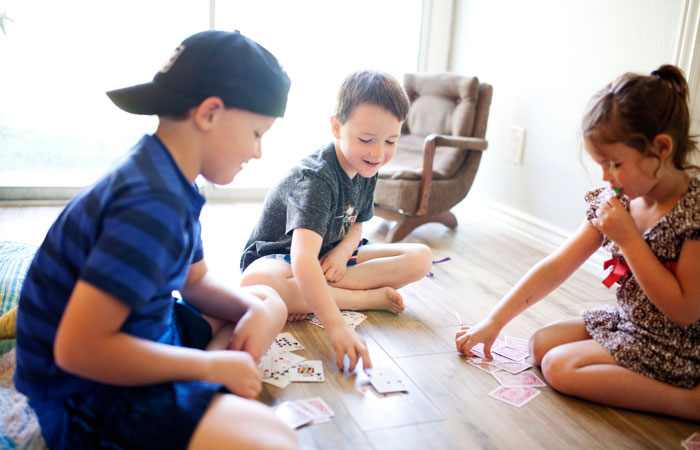 Después de esto, todos los jugadores debemos cambiar una tarjeta, ya sea con las tarjetas del montón sobre la mesa o con algún compañero de juego.Se juega al menos 20 veces.Gana el jugador que más “tesoros” tiene al final.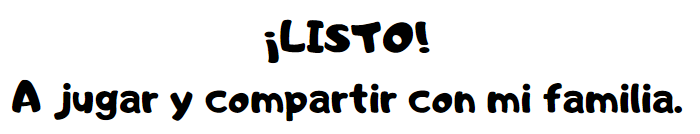 Actividad 1: Analizando cuadros.Leo con cuidado toda la actividad antes de realizarla.Observo la siguiente información.De acuerdo con la información anterior contesto lo siguiente;¿Cuál provincia tenía quinientos veintinueve mil ochocientos diecisiete habitantes en el año 2017?  ________________________________________.En el año 2016, una provincia tenía más de quinientos treinta y cinco mil habitantes. ¿Cuál fue esa provincia?  ________________________________________.En el año 2018, ¿cuál provincia tenía menos de cuatrocientos mil habitantes? _______________________________________________________________________.La representación literal de la cantidad de habitantes de la provincia de Heredia en el año 2017 corresponde a: _____________________________________________.La representación literal de la cantidad de habitantes de Limón en el año 2017 corresponde a; ______________________________________________________.¿Cuál provincia tenía menos habitantes en el año 2018? _____________________.Complete la siguiente tabla con los símbolos  o < y escriba el significado que la comparación tiene en el contexto. ((utilizo la fila completa como ejemplo)Actividad 2: Descubriendo nuevas familias de números.Leo con cuidado toda la actividad antes de realizarla.Utilizo la tabla siguiente para realizar la actividad                                 TABLA DE 100Encierro en un círculo todos los números que tienen mitad.Observe los números encerrados en el círculo, ¿qué características tienen en común? __________________. ¿Qué puedo observar que se repite en cada columna donde están los números encerrados en círculo?  ________________________________________.Si formamos una sucesión con los números encerrados en el círculo2, 4, 6, 8, 10, …, 96, 98, 100, ___, ___, ___, ___, ___,…¿Cuál será el valor de los 5 términos que continúan en la sucesión? _________________. ¿Qué hice para encontrarlos?  ____________________________.¿Cuál será el valor del término número 100 de esa sucesión? __________________. ¿Cómo lo sé? ______________________________________.¿Existe una forma general de saber el valor de cualquier término de esa sucesión (familia de números)? ______________________. ¿Cuál es? ___________________.¿Qué nombre reciben los números que pertenecen a esa sucesión? ___________.Con los números que no encerré en el círculo, también puedo formar una sucesión1, 3, 5, 7, 9, 11, 13, …, 97, 99, …¿Qué características tienen esos números? __________________________.  ¿Qué nombre reciben? __________________________________Elaboro una ficha con la información estudiada. Actividad 3: Jugando con mi familia.Leo con cuidado todas las instrucciones para elaborar el juego y las indicaciones para jugarlo.Este juego es para dos o tres personas y se juega con las tarjetas que a continuación se presentan, las cuales debo construir.Construyo las 40 tarjetas (tres tarjetas de cada uno de los números del 0 al 9 y las 10 con las condiciones) del mismo tamaño, utilizando material desechable (por ejemplo, cajas de cereal) puedo solicitar ayuda de algún miembro de mi familia.Necesito también 40 “tesoros” (frijoles, maíz, piedritas, tapas, chapas)Leo las siguientes reglas para el juegoLas tarjetas con las condiciones (tarjeta de colores) se colocan vueltas en un montón sobre la mesa (de manera que los jugadores no puedan ver la condición). Los “tesoros” se colocan en un recipiente sobre la mesa.Se reparten 6 cartas con números a cada jugador y las que sobran se colocan vueltas sobre la mesa.Por turno, cada jugador levanta una tarjeta de condición y todos los miembros del grupo forman el número solicitado.El jugador que formó el número más cercano a la condición, gana un “tesoro” que toma del recipiente.Después de esto, todos los jugadores debemos cambiar una tarjeta, ya sea con las tarjetas del montón sobre la mesa o con algún compañero de juego.Se juega al menos 20 veces.Gana el jugador que más “tesoros” tiene al final.Indicaciones o preguntas para auto regularse y evaluarseEscribo una X sobre el símbolo que considero más apropiado al responder las siguientes preguntasEscribo una X sobre el símbolo que considero más apropiado al responder las siguientes preguntasIndicaciones o preguntas para auto regularse y evaluarse¿Revisé mi trabajo para asegurarme si todo lo solicitado fue realizado?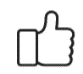 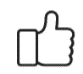 Indicaciones o preguntas para auto regularse y evaluarseUna vez terminado, ¿revisé mi trabajo con la hoja de respuestas?Indicaciones o preguntas para auto regularse y evaluarse¿Me siento satisfecho con el trabajo que realicé?Indicaciones o preguntas para auto regularse y evaluarse¿Qué sabía antes de este tema y qué sé ahora?¿Qué puedo mejorar de mi trabajo?¿Cómo le puedo explicar a otra persona lo que aprendí?SignoSignificado en el contexto989 088480 548En el año 2017, Alajuela tenía más habitantes que Puntarenas.439 013<449 781En la provincia de Limón, en el año 2016 hubo menos habitantes que el año 2018.474 262<525 724En el año 2016, Puntarenas tubo menos habitantes que Cartago.505 052497 805En la provincia de Heredia, en el año 2017 hubo más habitantes que el año 2016. 480 548<486 763En el año 2016, Limón tubo menos habitantes que Puntarenas. Posición Término12345678Valor del término246810121418Relación2 x 12 x 22 x 32 x 42 x 52 x 62 x 72 x 8